                                                                                                                                       Додаток 2до ТД ІНФОРМАЦІЯ ПРО ТЕХНІЧНІ, ЯКІСНІ ТА КІЛЬКІСНІ ХАРАКТЕРИСТИКИ ПРЕДМЕТА ЗАКУПІВЛІПредмет закупівлі: тролейбуси низькопідлогові  бувші  в користуванні.Код ДК 34620000-9 Рейковий рухомий склад,34622300-6	 Тролейбуси.1. Предметом закупівлі, згідно з умовами цієї документації, є тролейбуси Škoda 25Tr  бувші  в користуванні ,  тролейбуси  Solaris Trollino 18 бувші  в користуванні (Код ДК 34620000-9 Рейковий рухомий склад,  34622300-6	 Тролейбуси). Загальна кількість тролейбусів 16 одиниць. Учасник може вказати в пропозиції один або два типи визначених замовником тролейбусів загальною кількістю 16 одиниць. Товар повинен бути технічно справним повністю укомплектованим та готовим до використання.У разі, якщо в тендерній документації міститься посилання на конкретні торговельну марку чи фірму, патент, конструкцію або тип предмета закупівлі, джерело його походження або виробника − читати "або еквівалент".         Еквівалент – товар, який є рівнозначний, рівноцінний іншому товару за своїми характеристиками; еквіваленти можуть бути взаємозамінними при досягненні того ж самого або кращого результату.При наданні пропозиції щодо еквіваленту Учасник повинен надати порівняльну таблицю з вказанням основних параметрів та характеристик які повинні бути не гірше аніж ті що вказані Замовником.* Дані технічні характеристики тролейбуса Skoda 25Tr Irisbus вказані  для довідки і можуть відрізнятись від наведених в залежності від того які  комплектуючі використано заводом при виготовленні даних екземплярів тролейбусів Skoda 25Tr Irisbus.* Дані технічні характеристики тролейбуса Solaris Trollino 18 вказані  для довідки і можуть відрізнятись від наведених в залежності від того які  комплектуючі використано заводом при виготовленні даних екземплярів тролейбусів Solaris Trollino 18.2. Строк (термін) поставки товару:  у період з моменту підписання  Договору до 31 грудня 2025 року.Товар поставляється окремими партіями, згідно із заявками Замовника. 3. Розрахунки між Сторонами проводяться шляхом перерахування грошових коштів (післяплата) Замовником на розрахунковий рахунок Учасника за отриману партію Товару не пізніше 90 банківських днів з моменту поставки Товару.4. Місце поставки Товару — 46027, м. Тернопіль, вул. Тролейбусна, 7.           Поставка товару здійснюється на умовах DAP,  (Incoterms 2020). Постачальник бере на себе зобов’язання доставити Товар до місця поставки Товару за власний рахунок.           Всі ризики втрати чи пошкодження Товару до  місця поставки Товару покладаються на Постачальника.            Оплата митних зборів та інших обов’язкових платежів при імпорті товару за рахунок Покупця. 5. Якість Товару повинна відповідати вимогам Державних стандартів. Товар, який є предметом закупівлі, повинен відповідати вимогам з експлуатації рухомого складу, вимогам охорони праці, екології та безпеки руху.Усі тролейбуси, які будуть запропоновані та поставлені Покупцю, повинні бути однієї марки і модифікації, технічно справні та готові до експлуатації6. Постачальник гарантує якість та надійність товару, що постачається, протягом терміну, який передбачено технічними умовами та стандартами на даний товар.7. У разі поставки неякісного товару, Постачальник повинен розглянути звернення Замовника і у строк до 5 календарних днів з дати отримання звернення, усунути дефекти та/або провести заміну неякісного товару на якісний за свій рахунок, відповідно до чинного законодавства України.« З умовами технічних (якісних)  характеристик ознайомлені, з вимогами погоджуємось»"___" ________________ 20___ року                     _________________________________                                                                                                          Підпис, печатка.Skoda 25Tr IrisbusSkoda 25Tr IrisbusЗагальні даніЗагальні даніМодельSkoda 25Tr IrisbusКласміський тролейбусВиробникSkoda Electric a.s.Умови попередньої експлуатаціїТролейбуси марки Škoda 25Tr Irisbus, що були в користуванні тільки на території країн, які на даний час входять до Євросоюзу, або в Скандинавських країнах.КузовКузовКузов (загальне описання)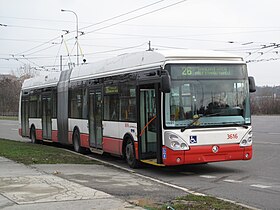 дволанковий, вагонного компонування, тримальний інтегрований з рамоюКаркас і обшивка кузованеіржавка сталь (личкування передка і задка склопластикове)Покриття боковин і дахуалюмінієві листи + неіржавка сталь, личкування передка і задка склопластиковеГабаритні розміриГабаритні розміриДовжина, мм17900 (18400 з опущеними струмоприймачами)Ширина, мм2550Висота, мм3460Колісна база, мм5355 (1—2 вісь); 6575 (2—3 вісь)Дорожній просвіт, мм150Кут з'їзду, виїзду, °7/7Елементи ззовніЕлементи ззовніСвітлотехніка (передок)8 фар (2 протитуманні), з лінзовим скліннямБамперзаварний, нечіткоокресленийБокові дзеркала заднього видусферичного типу, мають електропідігрів, антиблікове покриття та додаткові дзеркалаЛобове склопанорамне, безскалковеСклоочисники2 горизонтального типу; 3-швидкісніКолеса295/80R×22.5 (камерні, бездискові); 6×2Осі, штук2 (6×2)Ходова частина, гальмівна системаХодова частина, гальмівна системаПередня вісьIVECO RI 75 BUSЦентральна вісь, модельZF AVN 132Тягова вісь (задня), модельZF AV 132Гальмівна система (робоча)пневматична, двоконтурнаРучне гальморучний важільДодаткове гальмоелектродинамічнеABSнаявнаASRнаявнаПередня підвісканезалежнаЗадня підвісказалежна пневматична з регулятором підлогиECAS (кнілінг)наявнаСалонСалонКількість дверей і тип4 двостулкові поворотно-зсувного типу+протизащемленняАварійне відкриття дверейкнопки біля дверей ззовні і над приводом усерединіВисота підлоги салону над дорогою, см32 (передні) 33 (2, 3 і 4 двері) (без урахування кнілінгу)Кнілінг на,7 см униз ; 6 см уверхПандус для в'їзду інвалідних візківвідкидна рампа, відсувається і зсувається механічно (площа 1000×905, мм), або автоматичнийРозташування пандуса2 (середні) дверіСпеціальна накопичувальний майданчикнаявнийІнвалідне місценаявнеПоручніз тонкої сталевої труби, з антикорозійною обробкоюСидінням'які, роздільні, ківшевого стилю з пластиковими тримачами для стоячих пасажирівКількість сидінь40 штукВисота салону, см~237 сантиметрівОсвітлення у салоніплафонові світильники на дахуВентиляція у салонікондиціонерБокові вікнатоновані чорним відтінком, безскалковіПасажиромісткість салону, чол132 (нормальна місткість)Місце водіяМісце водіяКабіна водіявідокремлена перегородкою від салону (окремої стулки немає)Освітлення у кабінікожен з показникових приладів і один плафоновий світильникВентиляція у кабінічерез вентилятор і зсувну кватирку (можливий кондиціонер, окремий)Крісло водіям'яке з підголівником на пневмопідвісці; регулюється спинка, крісло відсувається.Приладова панельу формі напівкруга з твердого пластикуКермова системаZF 8098 Servocom з гідропідсилювачемПедалі2 керівні педаліДвигун і динамічні характеристикиДвигун і динамічні характеристикиТип двигунаасинхронний тяговий електродвигунКількість двигунів1Потужність електродвигуна, кіловат240Максимальна швидкість руху, км/год≥65ЕлектроустаткуванняЕлектроустаткуванняСистема керуванняIGBT-транзисторна виробнитцва Skoda Electric a.s.Система штанговловлюваннямеханічна (вручну) або напівавтоматична чи автоматична (дистанційна) — додаткова можливістьПантографиТВУ 5,1 LekovНапруга на струмоприймачах, Вольт550—600Бортова напруга, Вольт24Рекуперація при гальмуванні, збереження електроенергії, %15—40Номінальна сила струму, Ампер220Апарат-діагностична система поломокнаявна у кабіні водіяІзоляція комплекту тягового електроустаткуванняподвійна ізоляція, повне герметизуванняКотушки для дротів керування пантографамипоміщені у пластиковий захисний чохолSolaris Trollino 18Solaris Trollino 18Загальні даніЗагальні даніМодельSolaris Trollino 18Класзчленований міський тролейбусВиробникSolaris Bus&CoachВипускається з2001 (проект); 2002 (виробництво)КузовКузовКузов (загальне описання)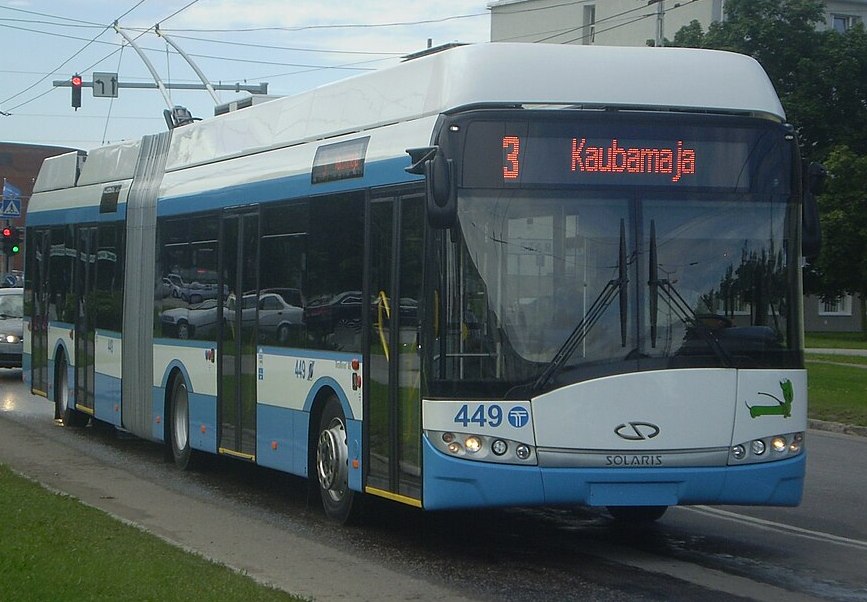 дволанкового типу, вагонного компонування, заокруглені кути нахилуКаркас кузованеіржавка стальПервинне покриття кузованеіржавка стальВторинне покриття кузоваалюмінієві листиГабаритні розміриГабаритні розміриДовжина, мм18000Ширина, мм2550Висота, мм2850 (по даху)
3050 (з кондиційною установкою)Передній звис, мм2700Задній звис, мм3400Поворотний діаметр, не менше23 метриКолісна база, мм5100 (причеп)
6370 (тягач)Дорожній просвіт, мм140Елементи ззовніЕлементи ззовніСвітлотехніка (передок)10 освітніх фар (2 протитуманні)Бамперзаварний, нечіткоокресленийМаршрутовказівникиелектронні табло жовтого, зеленого і червоного з різними функціями (детальніше у описанні моделі)Розташування мотовідсіку двигуназзаду за задньою панеллю, частина у салоні
лівий задній звис (2 двигун)Колеса295/80R×22.5 (радіанні)Осі, штук3 (6×2)ШасіШасіПередня вісьZF RL 75 EC (стандартна)
ZF RL 85 A (альтернативна)Тягова вісь, модельZF AV 132Центральна вісь, модельZF AVN 132Змазка шасігусте масло (стандартне)
Vogel KFBS1 (альтернативне)Гальмівні системиABS; ASR; EBS (електронна система); зупинна (ручне); трансмісійно-інтегрований уповільнювач (альтернативний)Передня підвісканезалежнаЗадня підвісказалежна пневмоважільнаСалонСалонКількість дверей і тип3—4 двостулкові (задні можливі одностулкові) поворотно-зсувного типуАварійне відкриття дверейкнопки біля дверей ззовні і над приводом усерединіВисота підлоги салону над дорогою, см32 (передній) 34 (задній) (без кнілінгу)Кнілінг на,7 см униз ; 6 см уверхПандус для в'їзду інвалідних візківвідкидна рампа у тягачі, відсувається і зсувається механічно (площа 1000×905)Розташування пандуса2 (дальні) двері тягачаПоручніз тонкої сталевої труби, з антикорозійною обробкоюСидінням'які, роздільні, ківшевого стилю з пластиковими тримачами для стоячихКількість сидінь41—50 (залежно від замовлення та встановлення іншого обладнання)Висота салону, см240 сантиметрівСистема компостування квитківелектронні апарати на поручняхПідсвітка у салоніплафонові світильники на дахуВентиляція у салонічерез зсувні кватирки; кондиційну установку; 2+1 вентиляториБокові вікназатоновані темнокоричневим кольоромОпалення у салоні6 калорифери на 1 швидкість коженДодаткова система підігрівуWebastoПасажиромісткість салону, чол160…170Місце водіяМісце водіяКабіна водіявідокремлена перегородкою від салонуПідсвітка у кабінікожен з показникових приладів і один плафоновий світильникВентиляція у кабінічерез вентилятор і зсувну кватиркуКрісло водіям'яке з підресорами; регулюється в глибину і в висотуПриладова панельу формі напівкруга з твердого пластикуКермова системаZF 8098 ServocomПедалі2 керівні педалі Wabco, гідромеханічніДвигун і динамічні характеристикиДвигун і динамічні характеристикиТип двигунаасинхронний тяговий електродвигунМарка двигуна (для конкретно цієї модифікації)4-полярний Škoda 33ML3550 K/4
6-полярний Pragoimex
6-полярний Traktionssysteme Austria (TSA)Кількість двигунів1 або 2 двигуни Skoda, Pragoimex чи Traktionssysteme Austria (TSA)Потужність, кіловат (одинарні електродвигуни)240 (Skoda) 250 (Pragoimex) 250 (TSA)Потужність, кіловат (подвійні електродвигуни)160 (Skoda) 175 (Pragoimex)Максимальна швидкість руху на трасі, км/год120Розгін 0—60 км/год за, сек32ЕлектроустаткуванняЕлектроустаткуванняСистема керуванняIGBT-транзисторнаТип системи керуванняTV Europulse (IGBT) CEGELEC
Škoda BlueDrive (IGBT)Тролеї і система штанговловлюваннямеханічна (вручну) або автоматична (дистанційна) — додаткова можливістьЧи може їхати автономно?такАвтономний хідна акумуляторних батареяхІзоляція і обмотка дротівCAN-busКомплект тягового електроустаткуваннявинесено на дах 2 вагонаІзоляція комплекту тягового електроустаткуванняповне герметизуванняКотушки для дротів керування тролеямипоміщені у пластиковий захисний чохол